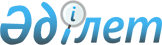 О внесении изменений в решение Текелийского городского маслихата от 26 декабря 2022 года № 23-123 О бюджете сельского округа города Текели на 2023-2025 годыРешение маслихата города Текели области Жетісу от 25 апреля 2023 года № 3-12
      РЕШИЛ:
      1. Внести в решение Текелийского городского маслихата "О бюджете сельского округа города Текели на 2023-2025 годы" от 26 декабря 2022 года № 23-123 следующие изменения:
      пункт 1 указанного решения изложить в новой редакции:
       "1. Утвердить бюджет Рудничного сельского округа на 2023-2025 годы согласно приложениям 1, 2 и 3 к настоящему решению соответственно, в том числе на 2023 год в следующих объемах:
      1) доходы 78 646 тысяч тенге, в том числе:
      налоговые поступления 4 287 тысяч тенге;
      неналоговые поступления 0 тенге;
      поступления от продажи основного капитала 0 тенге;
      поступления трансфертов 74 359 тысяч тенге;
      2) затраты 80 926 тысяч тенге;
      3) чистое бюджетное кредитование 0 тенге, в том числе:
      бюджетные кредиты 0 тенге;
      погашение бюджетных кредитов 0 тенге;
      4) сальдо по операциям с финансовыми активами 0 тенге, в том числе:
      приобретение финансовых активов 0 тенге;
      поступления от продажи финансовых активов государства 0 тенге;
      5) дефицит (профицит) бюджета (-) 2 280 тысяч тенге;
      6) финансирование дефицита (использование профицита) бюджета 2 280 тысяч тенге, в том числе:
      поступление займов 0 тенге;
      погашение займов 0 тенге;
      используемые остатки бюджетных средств 2 280 тысяч тенге.".
      2. Приложение 1 к указанному решению изложить в новой редакции согласно приложению к настоящему решению.
      3. Настоящее решение вводится в действие с 1 января 2023 года. Бюджет Рудничного сельского округа на 2023 год
					© 2012. РГП на ПХВ «Институт законодательства и правовой информации Республики Казахстан» Министерства юстиции Республики Казахстан
				
      Председатель Текелийского городского маслихата 

Б. Тугулбаев
Приложение к решению Текелийского городского маслихата от 25 апреля 2023 года № 3-12Приложение 1 утвержденное решением Текелийского городского маслихата от 26 декабря 2022 года № 23-123 "О бюджете сельского округа города Текели на 2023-2025 годы"
Категория
Категория
Категория
Класс
Класс
Сумма
Подкласс
Подкласс
(тысяч тенге)
Наименование
1. Доходы
78 646
1
Налоговые поступления
4 287
01
Подоходный налог
200
2
Индивидуальный подоходный налог
200
04
Налоги на собственность
4 087
1
Налоги на имущество
203
4
Налог на транспортные средства
3 884
4
Поступления трансфертов 
74 359
02
Трансферты из вышестоящих органов государственного управления
74 359
3
Трансферты из районного (города областного значения) бюджета
74 359
Функциональная группа
Функциональная группа
Функциональная группа
Функциональная группа
Функциональная группа
Функциональная подгруппа
Функциональная подгруппа
Функциональная подгруппа
Функциональная подгруппа
Администратор бюджетных программ
Администратор бюджетных программ
Администратор бюджетных программ
Сумма
Программа
Программа
(тысяч тенге)
 Наименование
2. Затраты
80 926
01
Государственные услуги общего характера
39 041
1
Представительные, исполнительные и другие органы, выполняющие общие функции государственного управления
39 041
124
Аппарат акима города районного значения, села, поселка, сельского округа
39 041
001
Услуги по обеспечению деятельности акима города районного значения, села, поселка, сельского округа
31 041
022
Капитальные расходы государственного органа
8 000
07
Жилищно-коммунальное хозяйство
40 155
3
Благоустройство населенных пунктов
40 155
124
Аппарат акима города районного значения, села, поселка, сельского округа
40 155
008
Освещение улиц населенных пунктов
37 380
009
Обеспечение санитарии населенных пунктов
900
011
Благоустройство и озеленение населенных пунктов
1 875
12
Транспорт и коммуникации
1 700
1
Автомобильный транспорт
1 700
124
Аппарат акима города районного значения, села, поселка, сельского округа
1 700
013
Обеспечение функционирования автомобильных дорог в городах районного значения, селах, поселках, сельских округах
1 700
15
Трансферты
30
1
Трансферты
30
124
Аппарат акима города районного значения, села, поселка, сельского округа
30
048
Возврат неиспользованных (недоиспользованных) целевых трансфертов
30
Функциональная группа
Функциональная группа
Функциональная группа
Функциональная группа
Функциональная группа
Сумма
(тысяч тенге) 
Функциональная подгруппа
Функциональная подгруппа
Функциональная подгруппа
Функциональная подгруппа
Сумма
(тысяч тенге) 
Администратор бюджетных программ
Администратор бюджетных программ
Администратор бюджетных программ
Сумма
(тысяч тенге) 
Программа
Программа
Сумма
(тысяч тенге) 
 Наименование
Сумма
(тысяч тенге) 
3. Чистое бюджетное кредитование
0
Бюджетные кредиты
0
Категория
Категория
Категория
Категория
 Сумма
(тысяч тенге)
Класс
Класс
Класс
 Сумма
(тысяч тенге)
Подкласс
Подкласс
 Сумма
(тысяч тенге)
Наименование
 Сумма
(тысяч тенге)
Погашение бюджетных кредитов 
0
Функциональная группа
Функциональная группа
Функциональная группа
Функциональная группа
Функциональная группа
 Сумма
(тысяч тенге)
Функциональная подгруппа
Функциональная подгруппа
Функциональная подгруппа
Функциональная подгруппа
 Сумма
(тысяч тенге)
Администратор бюджетных программ
Администратор бюджетных программ
Администратор бюджетных программ
 Сумма
(тысяч тенге)
Программа
Программа
 Сумма
(тысяч тенге)
 Наименование
 Сумма
(тысяч тенге)
4. Сальдо по операциям с финансовыми активами
0
Приобретение финансовых активов
0
Категория
Категория
Категория
Категория
 Сумма
(тысяч тенге)
Класс
Класс
Класс
 Сумма
(тысяч тенге)
Подкласс
Подкласс
 Сумма
(тысяч тенге)
Наименование
 Сумма
(тысяч тенге)
Поступления от продажи финансовых активов государства
0
Категория
Категория
Категория
Класс
Класс
Сумма
Подкласс
Подкласс
Подкласс
(тысяч тенге)
5. Дефицит (профицит) бюджета
-2 280
6. Финансирование дефицита (использование профицита) бюджета
2 280
8
Используемые остатки бюджетных средств
2 280
01
Остатки бюджетных средств
2 280
1
1
Свободные остатки бюджетных средств 
2 280
Функциональная группа
Функциональная группа
Функциональная группа
Функциональная группа
Функциональная группа
 Сумма
(тысяч тенге) 
Функциональная подгруппа
Функциональная подгруппа
Функциональная подгруппа
Функциональная подгруппа
 Сумма
(тысяч тенге) 
Администратор бюджетных программ
Администратор бюджетных программ
Администратор бюджетных программ
 Сумма
(тысяч тенге) 
Программа
Программа
 Сумма
(тысяч тенге) 
 Наименование
 Сумма
(тысяч тенге) 
Погашение займов
0